Participant Checklist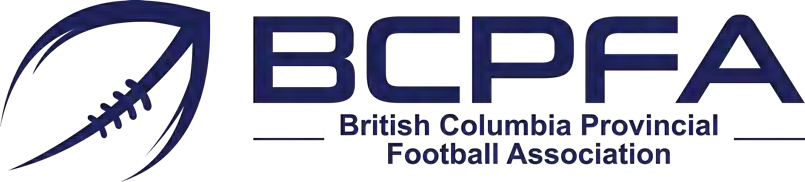 1Come dressed ready to play; other equipment such as a gloves and masks are recommended.2Be prepared for a health assessment before every session.3Bring your own bottle of water with enough to last for the duration of the activity.4Washroom access will be limited to emergencies only (unless washroom access and cleaning is constantly monitored).5Coaches and Safety Officers will designate where each athlete will place their personal belongings.6Use the designated entrance and exit; follow the drop-off and pick-up protocol.7Only athletes, coaches and safety officers are allowed within the perimeter of the field of play.8Please, be aware that the parking lot will be used for drop-offs and pick-ups only; parking is only permitted for coaches and safetyofficers.9If you show any symptoms of COVID-19 you are required to stay home.